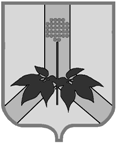 АДМИНИСТРАЦИЯ  ДАЛЬНЕРЕЧЕНСКОГО МУНИЦИПАЛЬНОГО РАЙОНА  ПОСТАНОВЛЕНИЕО внесении изменений в постановление администрации Дальнереченского муниципального района от 07.10.2013г. №459-па «Об утверждении «Порядка поступления и использования родительской платы за присмотр и уход за детьми в муниципальных дошкольных образовательных учреждениях (организациях) Дальнереченского муниципального района»В соответствии с Федеральным законом от 29.12.2012 г. № 273-ФЗ «Об образовании в Российской Федерации», руководствуясь Уставом Дальнереченского муниципального района администрации Дальнереченского муниципального района ПОСТАНОВЛЯЕТ:Исключить пункт 4.1 и 4.3.3 из постановления администрации Дальнереченского муниципального района 07.10.2013г. №459-па «Об утверждении «Порядка поступления и использования родительской платы за присмотр и уход за детьми в муниципальных дошкольных образовательных учреждениях (организациях) Дальнереченского муниципального района».Пункты 4.2 - 4.4. считать соответственно пунктами 4.1- 4.3Контроль за исполнением постановления возложить на директора Муниципального казенного учреждения «Управление народного образования» Дальнереченского муниципального района Гуцалюк Н.ВНастоящее постановление вступает в силу со дня официального обнародования. И.О. главы администрацииДальнереченского муниципального района								В.С.Дернов08.12.2015 г.г. Дальнереченск№418-па